MATERSKÁ  ŠKOLA BREZANYŠKOLSKÝ VZDELÁVACÍ  PROGRAM„B  R  I  E  Z  K A“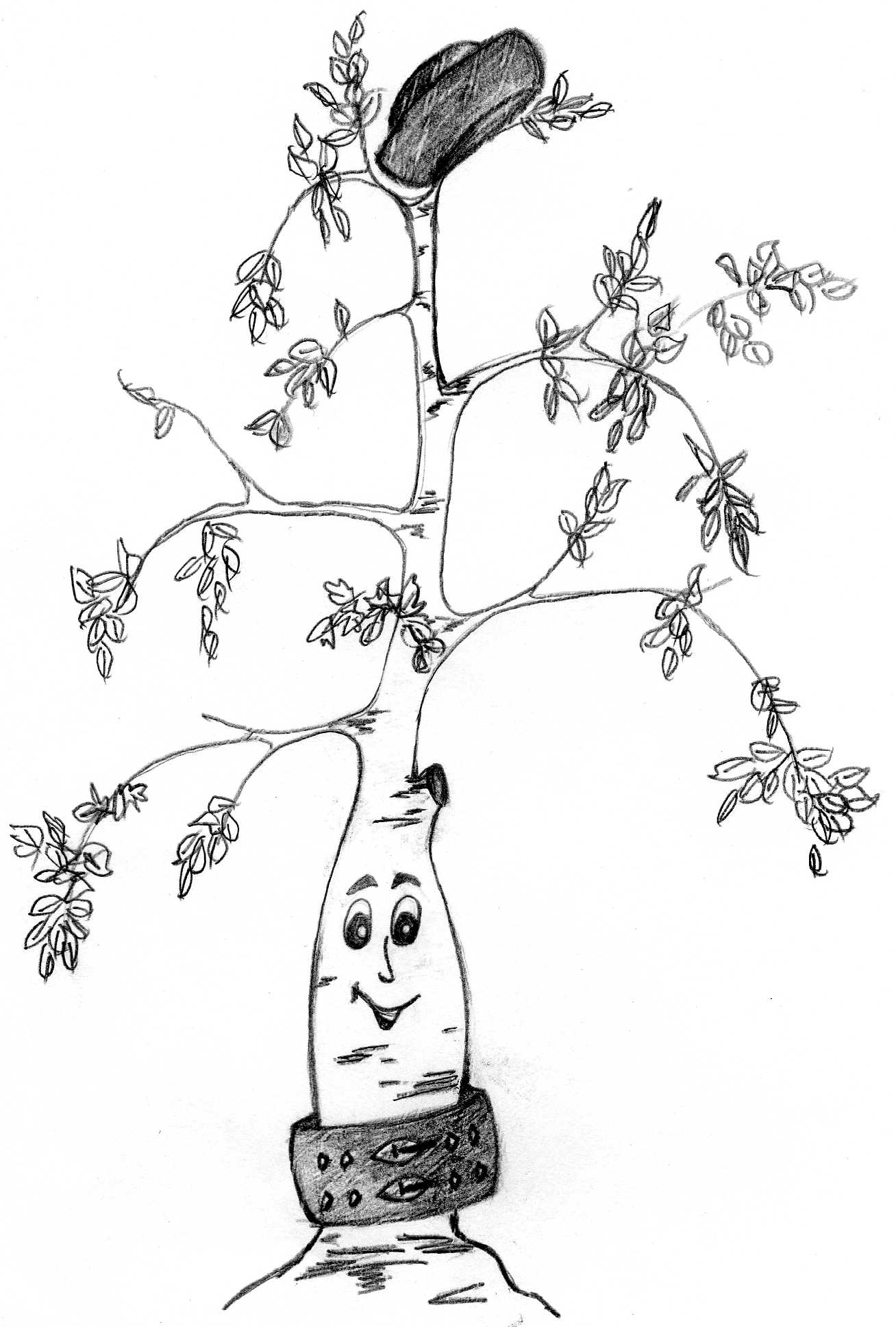 OBSAH:1  Názov školského programu 2  Vymedzenie cieľov a poslania výchovy a vzdelávania a zameranie školy3  Stupeň vzdelania, ktorý dosiahne absolvovaním školského vzdelávacieho programu4  Dĺžka dochádzky a formy výchovy a vzdelávania5  Učebné osnovy6  Vyučovací jazyk7  Hodnotenie detí1 Názov školského programu       Názov  školského vzdelávacieho programu (ďalej ŠkVP) „ B R I E Z K A „ vychádza z regiónu. Materská škola sa nachádza v obci Brezany. Preto je symbolom strom breza, ktorý vo svojom grafickom spracovaní odzrkadľuje profiláciu MŠ na enviromentálnu a regionálnu výchovu.2 Vymedzenie cieľov a poslania výchovy a vzdelávania a zameranie školy      Ciele výchovy a vzdelávanie v našej materskej škole vychádzajú z vytvárania priaznivej    výchovno-vzdelávacej klímy s dôrazom na rozvoj tvorivosti pred pamäťovým učením, v ktorej sa realizuje učenie hrou. Cieľom predprimárneho vzdelávania je dosiahnuť optimálnu kognitívnu, senzomotorickú a sociálno-citovú úroveň, ako základ pripravenosti na školské vzdelávanie a na život v spoločnosti. Východiskom je jedinečnosť dieťaťa, aktívne učenie sa prostredníctvom vlastnej skúsenosti v interakcii so sociálnou skupinou.Plnenie výchovno – vzdelávacích cieľov sa realizuje cielenými vzdelávacími aktivitami s možnosťou ich ďalšieho dotvárania, štruktúrovania a modifikovania vhodnými formami a metódami výchovy a vzdelávania pre materské školy. Pedagogický prístup v materskej škole sa opiera o pozitívnu výchovu, založenú na láske a dôvere k dieťaťu. Zdravá sebaúcta a sebavedomie je kľúčom k celoživotnému osobnostnému rastu a podmieňuje efektivitu učenia sa nielen dieťaťa, ale aj dospelého v tom najširšom slova zmysle.Všeobecné ciele materskej školy:zlepšovať sociálnu aktivitu dieťaťa a napĺňať potrebu sociálneho kontaktu s rovesníkmi i s dospelými,uľahčiť dieťaťu plynulú adaptáciu na zmenené – inštitucionálne, školské prostredie,podporiť vzťah dieťaťa k poznávaniu a učeniu,podporovať rozvoj individuálnych spôsobilostí dieťaťa,sprostredkovať základy verejnej kultúry a rozvíjať u dieťaťa dimenzie školskej spôsobilosti, aby sa ľahko adaptovalo na následné primárne vzdelávanie,umožniť dieťaťu napĺňať život a učenie prostredníctvom hry, priamej skúsenosti a aktívneho bádania,uplatňovať a chrániť práva dieťaťa v spolupráci s rodinou, zriaďovateľom a ďalšími partnermi s rešpektovaním potrieb dieťaťa a vytvárania podmienok pre blaho všetkých detí,identifikovať deti so špeciálnymi potrebami a zabezpečiť im všetky podmienky na individuálny rozvoj podľa týchto potrieb,zabezpečiť spravodlivú dostupnosť a rovnosť vo výchove a vzdelávaní, ako aj dostupnosť poradenských a ďalších služieb pre všetky deti,získavať dôveru rodičov pri realizovaní výchovy a vzdelávania v inštitucionálnom prostredí pri koordinovanom úsilí zabezpečiť potreby detí.Vlastné ciele materskej školy: Materská škola zabezpečuje kontinuitu a plynulý prechod z predprimárneho na primárne vzdelávanie. Umožňuje všetkým deťom získať dostatočné všeobecné vedomosti a zručnosti vo všetkých vzdelávacích oblastiach.rozvíjať a podporovať zdravé sebavedomie a sebaistotu detí, tvoriť a podporovať jedinečnosť detí,rozvíjať a podporovať schopnosť detí kooperovať v skupine,rozvíjať u detí environmentálne cítenie,rozvíjať u detí návyky súvisiace so zdravým životným štýlom,pripraviť deti na vstup do základnej školy po všetkých stránkach – zámerne celostne, rozvíjať osobnosť detí,podporovať  nadanie, osobnosť a záujmy každého dieťaťa,dať šancu dieťaťu, aby sa rozvíjal podľa svojich schopností a bolo mu umožnené zažiť úspech,rozvíjať predčitateľskú gramotnosť,uplatňovať humanistickú výchovu a vzdelávanie s právom na výchovu a vzdelávanie v súlade s Dohovorom o právach dieťaťa, právo na vlastnú individualitu a právo na celostný rozvoj osobnosti,naučiť sa kontrolovať a regulovať svoje správanie, starať sa a chrániť svoje zdravie vrátane zdravej výživy a životné prostredie a rešpektovať všeľudské etické hodnoty,vytvárať priestor pre hodnotenie učiteľov a podporovať sebahodnotenie detí.,rozvíjať u detí emocionálnu inteligenciu, schopnosť prijímať a niesť osobnú zodpovednosť pri plnení úloh, vážiť si, rešpektovať a tolerovať odlišnosť iných ľudí, správať sa mravne a udržiavať harmonické medziľudské vzťahy,pri výchove a vzdelávaní detí s odloženou školskou dochádzkou uplatňovať rozvíjajúce programy zamerané najmä na rozvoj oblasti, v ktorej nedosiahli školskú zrelosť,spolupracovať s CPPPaP, logopédom a špeciálnym pedagógom,venovať pozornosť využívaniu nových  a inovatívnych metód v edukačnom procese,spolupráca s rodičmi, inštitúciami,posilňovať prirodzenú detskú zvedavosť a objavovanie sveta okolo nás aktivitami detí a zážitkovým učením, turistické vychádzky do lesa a do jeho blízkosti v každom ročnom období.Využívať prírodné lokality v blízkosti MŠ pre priamu prácu s deťmi a na rozvoj pohybových schopností detí.2.1. Zameranie materskej školy     Materská škola sídli v starej drevenej budove s vežičkou, ktorá má viac ako 100 rokov. Samotný vzhľad predurčuje zameranie materskej školy na regionálnu výchovu. Lokalita, v ktorej sa MŠ nachádza- veľký dvor s dostatkom zelene, okolité lúky, les, minifarma, farmári v obci, včelári, výhľady na širšie okolie ( Malá Fatra, Lietavsky hrad, mesto Žilina) je predpokladom vhodného prostredia na rozvoj enviromentálnej výchovy. Skĺbiť postoje k svojmu zdraviu, ľudom , okoliu, hodnotám  sa realizuje v rámci výchovy k zdravému životnému štýlu. Zameranie materskej školy odzrkadľuje jej možnosti a potreby a tiež záujem zákonných zástupcov detí, zriaďovateľa a regiónu.Enviromentálna výchovaZdokonaľovať, rozširovať poznatky o prírode jej významu a hodnoty pre človekaPodporovať  prirodzenú detskú zvedavosť prostredníctvom pozorovania, bádania, experimentovaniaPodporovať ochranu prírody a životného prostredia Poukázať na nešetrný vzťah k prírode a životnému prostrediu Chápať význam prírody pre život ľudí a vytvárať citový vzťah k živej a neživej prírodeVytvárať pozitívny vzťah k faune a flóre    Aktivity na dosiahnutie cieľovVychádzky ,aktivity v prírodeStarostlivosť o školský dvor, okolie MŠPozorovať zmeny v prírodeSeparovať odpadČistenie obce od odpadu a čistenie lesnej studničkyViesť deti k pestovateľským zručnostiamDopĺňať herbárPozorovať hmyzNávšteva fariem, starostlivosť o domáce a hospodárske zvieratáStarostlivosť o zvieratá a vtáky v zimeVyužívať prírodniny v aktivitách, hrách, tvorivých dielňachRegionálna výchovaRozvíjať hudobno- pohybový prejav detíUdržiavať ľudové tradície a ľudovú kultúruVytvárať vzťah k ľudovým remeslámVytvárať vzťah k ľudovej slovesnosti (riekanky, vyčítanky, hádanky, piesne, porekadlá, nárečové slová..)Vedieť sa odprezentovať na kultúrnych podujatiachRozvíjať predstavy o starodávnych pracovných nástrojoch a predmetov dennej potreby v minulosti, poznať ich názvyVytvárať pozitívny vzťah ku krojomPosilňovať národné povedomieAktivity na dosiahnutie cieľovPrednášať riekanky, vyčítanky, hádanky, prekáračkyVyužívať v hrách riekanky, piesne, vyčítankySpievať detské ľudové piesneHrať sa pohybové hryRytmizovať ľudové riekanky a detské ľudové piesneUplatňovať tanečné prvky, tancovať jednoduché ľudové tancePočúvať detské ľudové piesneZapájať sa do kultúrnych podujatí a udržiavať ľudové tradície (projekt: Kolovrátok)Tkať na detských tkáčskych pomôckachNávšteva podujatí s ľudovou tématikouDodržiavať tradície počas sviatkov (Lucia, Mikuláš, Vianoce, Veľká Noc, stavanie Májov, na Jána, hodové slávnosti na obci,...)Zdravý životný štýlVytvárať pozitívne postoje k svojmu zdraviu, zdravému životnému štýluPodporovať samostatnosť v pohybových činnostiachPodporovať pravidelný pohyb, odpočinok, zdravú výživuRozvíjať pohybové zručnosti a schopnosti pomocou prirodzených pohybov v zdravotných cvičeniach, cvičeniach, dvoreRozvíjať špeciálne pohybové zručnosti- bicyklovanie, kolobežkovanie, odrážanie, lopárovanieRozvíjať prirodzenú radosť z pohybuPodporovať návyky zdravého stravovania Aktivity na dosiahnutie cieľovRealizovať pravidelné zdravotné cvičeniaZapájať sa do rôznych výziev, projektov (Bosonohá olympiáda)Realizovať krátke turistické vychádzky do blízkeho okoliaRealizovať výlety s rodičmiVyužívať detské dopravné ihrisko. ( projekt: Detský vodičák)Dodržiavať bezpečnosť pri jazde na bicykli, odrážadlách, kolobežkách ( Detský vodičák)Zúčastňovať sa na športových podujatiach ( Medziškôlkarska olympiáda, Deň otcov, športový deň)Otužovanie vzduchom, chladomKonzumácia ovocia a zeleniny ( projekt: Školské ovocie )Zvládnuť sklz na lopáre, chôdzu v náročnom teréne (sneh)Zvládnuť starostlivosť o svoj chrup ( projekt: Zdravý úsmev)2.2. Zameranie materskej školyPozitívum je lokalita, v ktorej sa MŠ nachádza- veľký dvor s dostatkom zelene, okolité lúky, les, minifarma, farmári v obci, včelári, výhľady na širšie okolie ( Malá Fatra, Lietavsky hrad, mesto Žilina).Enviromentálna výchovaZdokonaľovať, rozširovať poznatky o prírode jej významu a hodnoty pre človekaPodporovať  prirodzenú detskú zvedavosť prostredníctvom pozorovania, bádania, experimentovaniaPodporovať ochranu prírody a životného prostredia Poukázať na nešetrný vzťah k prírode a životnému prostrediu Chápať význam prírody pre život ľudí a vytvárať citový vzťah k živej a neživej prírodeVytvárať pozitívny vzťah k faune a flóre    Aktivity na dosiahnutie cieľovVychádzky ,aktivity v prírodeStarostlivosť o školský dvor, okolie MŠPozorovať zmeny v prírodeSeparovať odpadČistenie obce od odpadu, lesnej studničkyViesť deti k pestovateľským zručnostiamDopĺňať herbárPozorovať hmyzNávšteva fariem, starostlivosť o domáce a hospodárske zvieratáStarostlivosť o zvieratá a vtáky v zimeVyužívať prírodniny v aktivitách, hrách, tvorivých dielňachRegionálna výchovaRozvíjať hudobno- pohybový prejav detíUdržiavať ľudové tradície a ľudovú kultúruVytvárať vzťah k ľudovým remeslámVytvárať vzťah k ľudovej slovesnosti (riekanky, vyčítanky, hádanky, piesne, porekadlá, nárečové slová..)Vedieť sa odprezentovať na kultúrnych podujatiachRozvíjať predstavy o starodávnych pracovných nástrojoch a predmetov dennej potreby v minulosti, poznať ich názvyVytvárať pozitívny vzťah ku krojomPosilňovať národné povedomieAktivity na dosiahnutie cieľovPrednášať riekanky, vyčítanky, hádanky, prekáračkyVyužívať v hrách riekanky, piesne, vyčítankySpievať detské ľudové piesneHrať sa pohybové hryRytmizovať ľudové riekanky a detské ľudové piesneUplatňovať tanečné prvky, tancovať jednoduché ľudové tancePočúvať detské ľudové piesneZapájať sa do kultúrnych podujatí a udržiavať ľudové tradícieTkať na detských tkáčskych pomôckachNávšteva podujatí s ľudovou tématikouDodržiavať tradície počas sviatkov (Lucia, Mikuláš, Vianoce, Veľká Noc, stavanie Májov, na Jána, hodové slávnosti na obci,...)Zdravý životný štýlVytvárať pozitívne postoje k svojmu zdraviu, zdravému životnému štýluPodporovať samostatnosť v pohybových činnostiachPodporovať pravidelný pohyb, odpočinok, zdravú výživuRozvíjať pohybové zručnosti a schopnosti pomocou prirodzených pohybov v zdravotných cvičeniach, cvičeniach, dvoreRozvíjať špeciálne pohybové zručnosti- bicyklovanie, kolobežkovanie, odrážanie, lopárovanieRozvíjať prirodzenú radosť z pohybuPodporovať návyky zdravého stravovania Aktivity na dosiahnutie cieľovRealizovať pravidelné zdravotné cvičeniaZapájať sa do rôznych výziev, projektovRealizovať krátke turistické vychádzky do blízkeho okoliaRealizovať výlety s rodičmiVyužívať detské dopravné ihrisko. Dodržiavať bezpečnosť pri jazde na bicykli, odrážadlách, kolobežkách ( Detský vodičák)Zúčastňovať sa na športových podujatiach ( Medziškôlkarska olympiáda, Deň otcov, športový deň)Otužovanie vzduchom, chladomKonzumácia ovocia a zeleniny ( Školské ovocie )Zvládnuť sklz na lopáre, chôdzu v náročnom teréne (sneh)Zvládnuť starostlivosť o svoj chrup ( Zdravý úsmev)3 Stupeň vzdelania   Predprimárne vzdelanie získa dieťa absolvovaním posledného roka vzdelávacieho programu odboru vzdelávania v materskej škole. Predprimárne vzdelávanie ukončuje dieťa spravidla v školskom roku, v ktorom do 31. augusta dosiahne šiesty rok veku a dosiahne školskú spôsobilosť. Dokladom o získanom stupni vzdelania je osvedčenie o absolvovaní predprimárneho vzdelania. 4  Dĺžka dochádzky a formy výchovy a vzdelávaniaDochádzka do materskej školy sa realizuje 1-4 roky. Dieťa , ktoré do 31.8. dovŕši 5 rokov, plní povinné predprimárne vzdelávanie. Materská škola poskytuje celodennú a podľa dohody so zákonnými zástupcami aj poldennú formu výchovy a vzdelávania.5 Učebné osnovyUčebnými osnovami školského vzdelávacieho programu sú vzdelávacie štandardy vzdelávacích oblastí Štátneho vzdelávacieho programu pre predprimárne vzdelávanie v materských školách.Východiská plánovania výchovno - vzdelávacej činnosti:Realizácia výchovy a vzdelávania sa uskutočňuje prostredníctvom harmonogramu denných aktivít, pričom ich súčasťou sú časované úseky venované cieleným vzdelávacím aktivitám, hrám a činnostiam podľa výberu detí, zdravotným cvičeniam, pobytu vonku, odpočinku a činnostiam zabezpečujúcim životosprávu/ stravovanie, odpočinok, osobná hygiena /, projektom, krúžkovej činnosti. Pedagogická rada určila formu a náležitosti plánovania ako súčasť prípravy učiteliek na výchovno- vzdelávacej činnosti. Plánovanie sa uskutočňuje v súlade s jasne špecifickými zámermi, ktoré vymedzuje Štátny vzdelávací program (ŠVP).Spôsob plánovania:Na úrovni materskej školy vychádza plánovanie zo ŠVP a jeho výkonových štandardov.Plánovanie je rozpracované na jeden týždeň pri akceptovaní minimálnej frekvencie opakovania vzdelávacích oblastí na jeden mesiac, ktoré je v odporúčaní rozvrhnutia vzdelávacích oblastí v ŠVP.Učiteľka v rámci výchovno -vzdelávacej činnosti v cielených vzdelávacích aktivitách vzájomne kombinuje a prelína vzdelávacie oblasti, zohľadňuje vývinové osobitosti detí, ich proces učenia sa, rešpektuje variabilitu detí a sociálno- kultúrne prostredie, z ktorého deti pochádzajú.Pri plánovaní učiteľka vychádza z dôkladného poznania vzdelávacích štandardov a výkonových úrovní detí a dokáže si voliť vhodné metódy, stratégie, formy a prostriedky pre svoju výchovno -vzdelávaciu činnosť.Výber vzdelávacích štandardov zo vzdelávacích oblastí v ŠVP (minimálne v rozsahu uvedenom v odporúčaní), aktivít a činností je v kompetencii učiteľky. Špecifiká plánovania:Do plánovania sa premieta profilácia MŠ ako aj realizácia projektov a súťaží, do ktorých je MŠ zapojená, pripomenutie významných dní, ktoré sa v materskej škole oslavujú.Plánovanie prebieha v časovom úseku jedného týždňa Pri rozvrhnutí vzdelávacích oblastí sa prihliada na proporčnú vyváženosť príslušných vzdelávacích oblastí a voľbu vhodných kombinácií pre jednotlivé cielené vzdelávacie aktivity.Plánuje sa tematicky. Vychádza sa z Obsahových celkov a týždenných tém, ktoré si kolektív učiteliek vytvoril spoločne. Jednotlivé témy je možné podľa potreby v poradí zmeniť. Výber a časová ohraničenosť závisí od dohody učiteliek a záujmu detí.Rozdelenie vzdelávacích štandardov na výkonové úrovne je v kompetencii učiteliek a závisí od konkrétnej vedomostnej úrovne detí.Činnosti sa plánujú vzhľadom na záujem a tempo učenia sa detí - Podporujeme vzájomné učenie sa detí.Obsah vzdelávania v materskej škole sa vymedzuje v nasledujúcich vzdelávacích oblastiach:JAZYK A KOMUNIKÁCIAMATEMATIKA A PRÁCA S INFORMÁCIAMIČLOVEK A PRÍRODAČLOVEK A SPOLOČNOSŤČLOVEK A SVET PRÁCEUMENIE A KULTÚRAZDRAVIE A POHYBSúčasťou plánovania sú vymedzené obsahové celky a témy, ktoré tvoria ucelenú konštrukciu pre štruktúrovanie konkrétneho obsahu vzdelávania v rámci určitého obdobia.Na základe poznania výkonových štandardov, ktoré sú vymedzené viacerými úrovňami dosahov jednotlivých výkonov, rôznorodým obsahom - učiteľka dokáže voliť vhodné metódy, stratégie, formy a prostriedky pre svoju plánovanú VVČ.Evaluačné otázky sú doplňujúcim prvkom k výkonovým a obsahovým štandardom. Evaluačná práca je významným komponentom práce učiteliek. Využívajú evaluačné otázky, ktoré sú navrhnuté v ŠVP, vytvárajú ďalšie, resp. upravujú podľa potreby a podmienok.V materskej škole sa rozvíja celková osobnosť dieťaťa, preto evaluačné otázky nemusia mať priamu väzbu na výkonové štandardy. Evaluačné otázky tak dopĺňajú úroveň výkonových štandardov v tom zmysle, že podporujú rozvoj kvalitatívneho poznania o dieťati a pomáhajú v rozvoji týchto oblastí, ktoré sa nedajú uspokojivo zahrnúť do výkonových štandardov. Ide aj o oblasť rozvoja sociálnych vzťahov, postojov, hodnôt, emocionálneho prežívania a ďalších pre rané detstvo významných oblastí. 6  Vyučovací jazykVyučovacím jazykom je štátny  - slovenský jazyk7  Hodnotenie detíCieľom hodnotenia detí je posudzovanie úrovne rozvoja osobnosti dieťaťa v jednotlivých oblastiach, ktoré sa využíva pri plánovaní výchovno -vzdelávacej činnosti. Najčastejšie je využívané priebežné každodenné hodnotenie, ktoré je orientované na pdporu ďalšieho aktívneho učenia sa dieťaťa a ponúka rady ,poučenie zamerané na zlepšenie budúcich výkonov. Formatívne hodnotenie je využívané priebežne počas školského roka prostredníctvom metód slovného hodnotenia, pedagogického pozorovania, rozhovoru, analýzy produktov činností a procesov, ktorými vznikli.Hodnotenie sa realizuje:Pozorovaním /krátkodobé, dlhodobé, náhodné, systematické, neštruktúrované, štruktúrované/RozhovoromAnamnézouAnalýzou výsledkov činnosti detí /výtvarných prác, hotových výrobkov/Portfóliom /súbor prác dieťaťa za určitú dobu/Vedie sa diagnostické portfólio dieťaťa. Neporovnávajú sa deti medzi sebou, sleduje a posudzuje sa individuálny pokrok dieťaťa, uprednostňuje sa individuálny prístup v hodnotení. Deti sa vedú k objektívnemu sebahodnoteniu a autokorekcii.Evaluačné otázky sú doplňujúcim prvkom k výkonovým a obsahovým štandardom ,pomáhajú sledovať výkon a prejavy konkrétneho dieťaťa v rámci stanoveného obsahu určitej vzdelávacej oblasti. Okrem kognitívnych súčastí detského výkonu môžeme zaznamenávať postojové prejavy detí. Pomáhajú nám lepšie pochopiť a vnímať konkrétne dieťaťa Hodnotenie školskej zrelosti detí pred nástupom na primárne vzdelávanie je uskutočnené na základe informovaného súhlasu zákonného zástupcu v spolupráci s Pedagogicko psychologickou poradňou.Prehľad o revidovaní a doplnkochNázov materskej školy:Materská škola Brezany 122Adresa:Brezany 122,01004 ŽilinaRiaditeľka:Zdenka MartoníkováKontakt:041/5662568, 0910506040, msbrezany@gmail.comZriaďovateľ:Obec Brezany,  Brezany 64, 01004 ŽilinaPrerokovaný na pedagogickej rade:26.08.2022Prerokovaný na rade školy:02.09.2022Schválený zriaďovateľom:02.09.2022Vydaný dňa:02.09.2022                                                                        OBSAHOVÉ CELKY                                                                        OBSAHOVÉ CELKY                                                                        OBSAHOVÉ CELKY                                                                        OBSAHOVÉ CELKYJESEŇ JE TUZIMNÉTAJOMSTVÁJAR JE TULETOPRICHÁDZA                                                                                    TÉMY                                                                                    TÉMY                                                                                    TÉMY                                                                                    TÉMY-BRIEZKA ŤA VÍTA V MŠ-OKOLIE BRIEZKY-BRIEZKINA RODINA- STAVAJ S BRIEZKOU- BRIEZKA V ŽLTÝCH   ŠATÁCH-BRIEZKINI PRIATELIA   (2 týž.)-BRIEZKA V ZÁHRADE-BRIEZKA"NEHAPČÍ!"- ČO NÁM CHUTÍ- MOJE TELO  (2 týž.)- BRIEZKA VÍTA ZIMU-BRIEZKA A MIKULÁŠ- BRIEZKA SA   PRIPRAVUJE NA   VIANOCE- BRIEZKA PRECHÁDZA   ČASOM- BRIEZKA  A DOMCEKY  POD PERINOU- BRIEZKA CESTUJE DO   VESMÍRU-BRIEZKINA PLANÉTA- KDE BÝVA BRIEZKA- BRIEZKA NA   FAŠIANGY- BRIEZKA CESTUJE- BRIEZKA ,DAJ POZOR!- BRIEZKA V KRAJINE  ROZPRÁVOK (2 týž.)-BRIEZKA POMÁHA  PRI PRÁCI- BRIEZKA NA JAR- BRIEZKA NA VEĽKÚ  NOC-BRIEZKA CHRÁNI   PRÍRODU- MAMIČKY MAJÚ   SVIATOK-BRIEZKA NA   HOSPODÁRSKOM   DVORE- BRIEZKA V ZOO- HMYZ OKOLO   BRIEZKY- DETI VŠETKÝCH   PLETÍ (2 týž.)- BRIEZKA NA LÚKE- BRIEZKA VÍTA  LETO- HURÁ PRÁZDNINY!- PRÁZDNINY V ŠKOLKEDátumPredmet revidovania doplnku:SchválenéSchválené